Habit #6- SynergizeI value other people’s strengths and learn from them.  I get along well with others, even people who are different than me.  I work well in groups.  I seek out other people’s ideas because I know that by teaming up with others we can create better solutions than what any one of us could alone.  Hand sign for habit #6-SynergizePut your hand out toward the opposite forearm and grab your forearm.  Then shake your arms up and down like a “mixer.”Practise at home: (taken from The 7 Habits of Healthy Kids by Sean Covey)-Write down three things you are really good at.  Then write down three things that someone else you know is good at, like your brother, your sister or a friend.   -Watch your favorite sports team play a game.  Pay extra attention to how all the players work together as a team.  -Talk about what makes a good team member and what makes a bad team member. 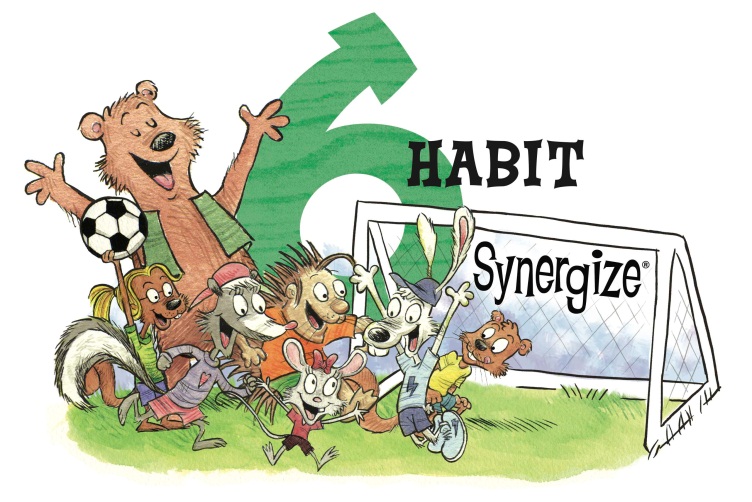 